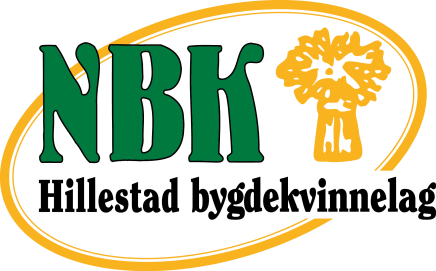 		2019 06 03 Referat fra møte i Hillestad bygdekvinnelag Byttemøte; Fra bytte til nytteInger Johanne Gran ønsket velkommen, da leder ikke kunne komme. Fra bytte til nytte er tema idag, vi skal spise pølser fra 17.mai, mye fint tøy henger på klesstativene i Sanitetsrommet, spennende  å se hva vi finner der og Ingvild har med gitaren. Vi er 11 tilstede, hyggelig at du er her.Marianne Løchen hadde funnet fram noe om "Den store klesbyttedagen" og fortalte litt rundt den, kanskje vi kan gjøre noe i forbindelse med på den neste gang den arrangeres. Det å bytte istedenfor å kjøpe nytt har sitt å si for bruk av vann, kjemikalier og f eks plast. Vi kan til tider ha lyst på nytt, men vi trenger jo ikke kjøpe nytt for det, gjenbruk er det mest miljøvennlige. Hva kan vi gjøre og hva skjer i neste generasjon? Det er litt av hvert som skjer som gir håp. Kanskje vi på Høstmarkedet kan ha en byttedel?Da lokket pølselukta, vi hadde pølser og lomper igjen fra 17.mai. Gjenbruk også her. Etter pausen med pølsekos, prat og loddsalg, ga Ingvild S.P. oss en nydelig, liten minikonsert. Her var det mye fint, fra Vreesvik , en romantisk vise og til den patriotiske Meråkersangen. Vi ble med sang på refrenget på "Har du fyr?" til slutt. Takk og varm applaus for nydelig sang. Det var lite lagssaker denne gangen, men oppfordring om å huske at BUL sommerstevne i Hof 16-21.juli trenger folk.Så bega vi oss inn på Sanitetsrommet og begynte å undersøke klesstativene og bordene og prøve i vei. Snart fant gode jakker, gensere, smarte kjoler og stilige bluser og annet nye eiere.  Rene mannekengoppvisningen underveis. Skikkelig gøy. Dette må vi gjenta. Takk til vertinner og de som kom med gevinster og alle som kom med klær. Mange fikk med seg noe nytt hjem . Takk for i aften og god sommer.							Åse Kristine Guthus